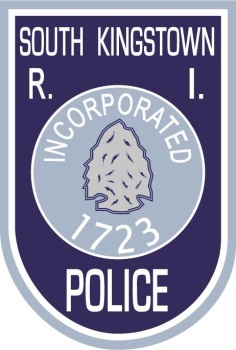 SOUTH KINGSTOWN POLICE DEPARTMENT 1790 Kingstown Road, Wakefield, RI 02879PERSONAL HISTORY STATEMENT-IFOR USE IN LATERAL TRANSFER HIRINGPERSONALNameCurrent Address (not mailing or PO Box)Mailing Address (if different from above)ContactIdentificationEDUCATIONHigh SchoolName: ___________________________General Education Diploma (GED)CollegeEMPLOYMENT HISTORYName: ___________________________Name: ___________________________MILITARY SERVICEBACKGROUNDName: ___________________________LegalName: ___________________________QualificationsReferencesLast:First:Middle:# and Street:City:State:Zip:Rent ___
Own ___
Parents ___
Other ___How long have you lived there?
____ years ____ monthsLandlord Name (if applicable):Landlord Phone: (if applicable):# and Street:City:State:Zip:Home:Cell:Work:Email:Birthdate:Birthdate:Birthplace:Birthplace:SSN:SSN:Height:Weight:Weight:Hair Color:Hair Color:Eye Color:Tattoos (description and location):Tattoos (description and location):Tattoos (description and location):Tattoos (description and location):Tattoos (description and location):Tattoos (description and location):Name:Address:Graduation Date:Testing Center:Address:Date Received:NameCity and StateMajorDegree or # of CreditsDates AttendedBeginning with your most current employment, list EVERY job you have held during the past TEN years. Include any part-time work, temporary work, or self-employment. Also include any periods of unemployment in the blank space at the end of this section. If you need more room, make additional copies of this page and attach.Job Title:Job Title:Employer:Employer:Address:Address:Supervisor:Supervisor:Phone:Phone:Dates Employed:Dates Employed:Reason for Leaving:Reason for Leaving:Reason for Leaving:Reason for Leaving:Reason for Leaving:Reason for Leaving:Co-Worker Name:Co-Worker Phone:Co-Worker Phone:Co-Worker Name:Co-Worker Name:Co-Worker Phone:Job Title:Job Title:Employer:Employer:Address:Address:Supervisor:Supervisor:Phone:Phone:Dates Employed:Dates Employed:Reason for Leaving:Reason for Leaving:Reason for Leaving:Reason for Leaving:Reason for Leaving:Reason for Leaving:Co-Worker Name:Co-Worker Phone:Co-Worker Phone:Co-Worker Name:Co-Worker Name:Co-Worker Phone:Job Title:Job Title:Employer:Employer:Address:Address:Supervisor:Supervisor:Phone:Phone:Dates Employed:Dates Employed:Reason for Leaving:Reason for Leaving:Reason for Leaving:Reason for Leaving:Reason for Leaving:Reason for Leaving:Co-Worker Name:Co-Worker Phone:Co-Worker Phone:Co-Worker Name:Co-Worker Name:Co-Worker Phone:Periods of Unemployment:Have you ever been investigated by an employer or supervisor for improper conduct, illegal activities, sexual harassment, or Equal Employment violations which resulted in your being found in violation of any policies, regulations, rules, or any State or Federal laws?  No ___      Yes ___ (please complete the fields below)Have you ever been investigated by an employer or supervisor for improper conduct, illegal activities, sexual harassment, or Equal Employment violations which resulted in your being found in violation of any policies, regulations, rules, or any State or Federal laws?  No ___      Yes ___ (please complete the fields below)Date:Employer:Details and results of investigation:Details and results of investigation:Date:Employer:Details and results of investigation:Details and results of investigation:Were you ever suspended or given a formal written reprimand by any employer?  No ___ Yes ___ (please complete the fields below)Were you ever suspended or given a formal written reprimand by any employer?  No ___ Yes ___ (please complete the fields below)Date:Employer:Details:Details:Date:Employer:Details:Details:Date:Employer:Details:Details:Did you comply with the draft registration law?  Yes ___ No ___Did you comply with the draft registration law?  Yes ___ No ___Did you comply with the draft registration law?  Yes ___ No ___Selective Service #:Selective Service #:Have you ever served in any branch of the US Armed Forces, National Guard or Reserves?  Yes ___ No ___Have you ever served in any branch of the US Armed Forces, National Guard or Reserves?  Yes ___ No ___Have you ever served in any branch of the US Armed Forces, National Guard or Reserves?  Yes ___ No ___Have you ever served in any branch of the US Armed Forces, National Guard or Reserves?  Yes ___ No ___Have you ever served in any branch of the US Armed Forces, National Guard or Reserves?  Yes ___ No ___Branch:Unit:Enlistment Date:Enlistment Date:Service #:Highest Rank:Date of Discharge:Rank at Discharge:Rank at Discharge:Type of Discharge:Separation Code:Re-Enlistment Code:Active Duty/Current Reserves-List CO’s Name:Active Duty/Current Reserves-List CO’s Name:Active Duty/Current Reserves-List CO’s Name:If you were dishonorably discharged, please explain below:If you were ever investigated for any criminal activity while in the military, please explain:If you were ever reduced in pay grade or were the subject of any judicial or non-judicial disciplinary action while in the military, please provide the following information:If you were ever reduced in pay grade or were the subject of any judicial or non-judicial disciplinary action while in the military, please provide the following information:If you were ever reduced in pay grade or were the subject of any judicial or non-judicial disciplinary action while in the military, please provide the following information:DateViolationPenaltyIf you have ever applied to the South Kingstown Police Department for any position, please complete the field belowIf you have ever applied to the South Kingstown Police Department for any position, please complete the field belowDate:Position:Date:Position:Date:Position:Police Academy___ Rhode Island Municipal Police Academy___ Providence Police Academy___ Rhode Island State Police AcademyStart Date:                                                                           Graduation Date:Have you ever been arrested for a criminal act?  No ___ Yes ___ (complete the fields below)
This includes all juvenile charges, dismissed or reduced juvenile and adult charges, and all expunged records (pursuant to RIGL §12-1.3-4)Have you ever been arrested for a criminal act?  No ___ Yes ___ (complete the fields below)
This includes all juvenile charges, dismissed or reduced juvenile and adult charges, and all expunged records (pursuant to RIGL §12-1.3-4)Have you ever been arrested for a criminal act?  No ___ Yes ___ (complete the fields below)
This includes all juvenile charges, dismissed or reduced juvenile and adult charges, and all expunged records (pursuant to RIGL §12-1.3-4)Have you ever been arrested for a criminal act?  No ___ Yes ___ (complete the fields below)
This includes all juvenile charges, dismissed or reduced juvenile and adult charges, and all expunged records (pursuant to RIGL §12-1.3-4)DateAgencyChargesDispositionHas your driver’s license ever been suspended, revoked or place on negligent operator’s probation by any state?No ___ Yes ___ (please explain below)Have you ever received a traffic citation? No ___ Yes ___ (please list all citations from the past 10 years beginning with the most recent)Have you ever received a traffic citation? No ___ Yes ___ (please list all citations from the past 10 years beginning with the most recent)Have you ever received a traffic citation? No ___ Yes ___ (please list all citations from the past 10 years beginning with the most recent)Have you ever received a traffic citation? No ___ Yes ___ (please list all citations from the past 10 years beginning with the most recent)Month and YearViolationCity and StateResulting ActionHave you ever been involved in a civil court action?  No ___ Yes ___ (complete the fields below)Have you ever been involved in a civil court action?  No ___ Yes ___ (complete the fields below)Have you ever been involved in a civil court action?  No ___ Yes ___ (complete the fields below)Date:Court and Location:Plaintiff  ___        Defendant  ___Details:Details:Details:Date:Court and Location:Plaintiff  ___        Defendant  ___Details:Details:Details:List any certifications or specialized training you have received that are applicable to policing (attach additional documents and/or resume if so desired):List any certifications or specialized training you have received that are applicable to policing (attach additional documents and/or resume if so desired):Certification/TrainingDate ReceivedList below three individuals you have known for at least two years, who have knowledge of your qualifications. Examples include friends, significant other, roommates, teachers, co-workers, neighbors, former supervisors. Do not include relatives.List below three individuals you have known for at least two years, who have knowledge of your qualifications. Examples include friends, significant other, roommates, teachers, co-workers, neighbors, former supervisors. Do not include relatives.List below three individuals you have known for at least two years, who have knowledge of your qualifications. Examples include friends, significant other, roommates, teachers, co-workers, neighbors, former supervisors. Do not include relatives.Name:Relationship:Phone Number:Address:Address:Length of Time Known:Name:Relationship:Phone Number:Address:Address:Length of Time Known:Name:Relationship:Phone Number:Address:Address:Length of Time Known:I understand that any conditional job offer or appointment tendered me will be contingent upon the results of a thorough background investigation.I further understand that during the application process and or background investigation, I am required to report any changes in my personal history covered in this Personal History Statement to South Kingstown Police Department.Prior to submitting my Personal History Statement, I carefully reviewed it for truthfulness, completeness and accuracy.I hereby certify that all statement made in this Personal History Statement are true and complete.  I understand that any discrepancies, misstatements, omissions and/or falsifications will be cause for disqualification and for my name to be removed from the eligibility list or will be cause for further review and/or dismissal if an appointment was made.Date: _______________________Print name: ________________________________________Signature: _________________________________________